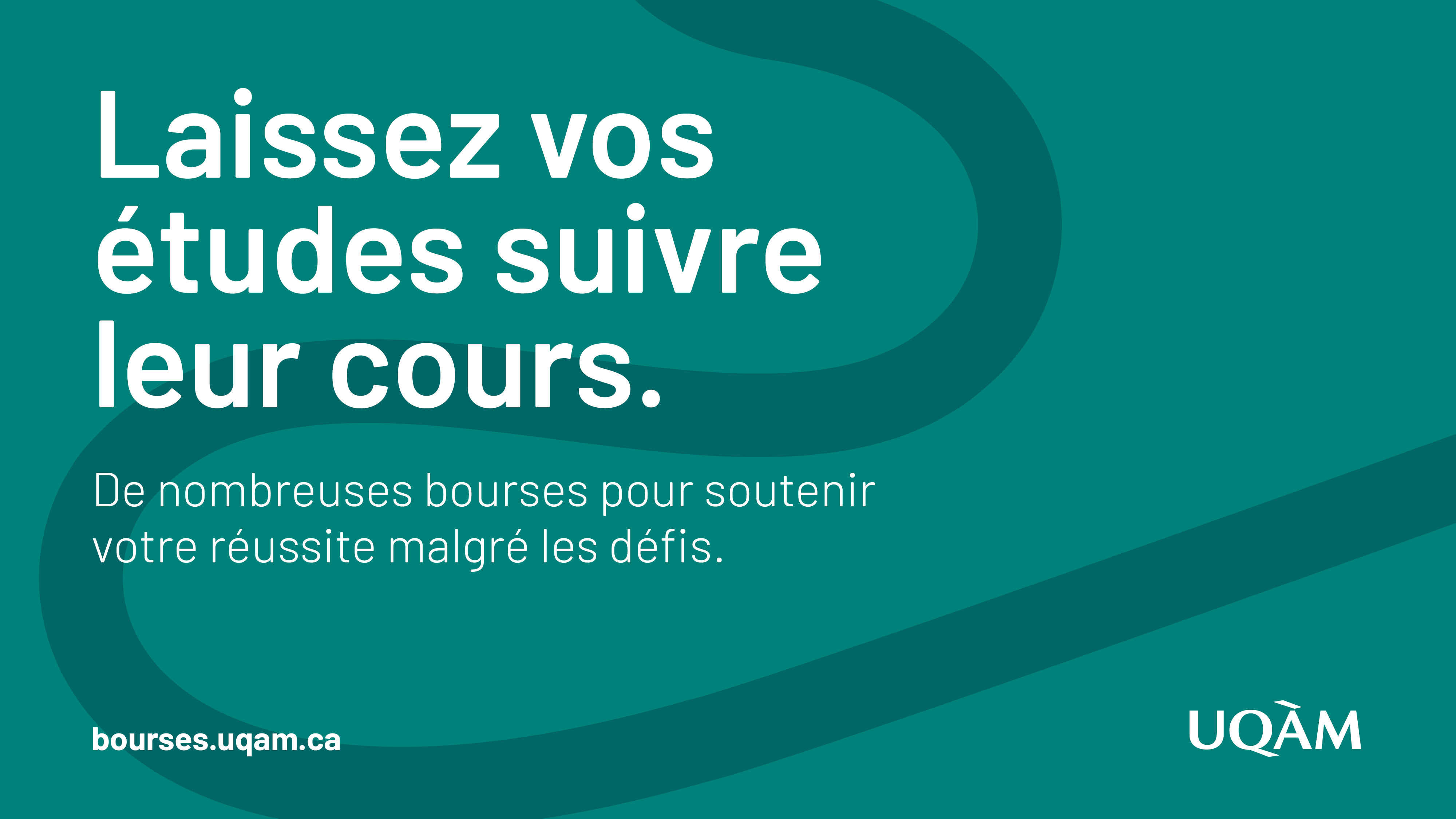 Formulaire – Bourses d’études réservées aux étudiant-e-s en situation de handicapInstructions: Ce formulaire s’adresse aux étudiant-e-s qui désirent postuler aux bourses d’études réservées aux étudiants en situation de handicap.Pour être considéré-e un-e étudiant-e en situation de handicap, la personne doit être inscrite au SASESH et avoir un plan d’intervention actif.Une fois dûment complété, la personne candidate doit le sauvegarder sur son ordinateur en format PDF et, ensuite, le joindre à son dossier de candidature électronique sur le Répertoire institutionnel des bourses d’études (RIBÉ). Code permanent UQAM :   Depuis quand vivez-vous avec votre situation de handicap :Depuis la naissanceMoins de 2 ansEntre 2 et 5 ansPlus de 5 ansQuels sont les défis liés à votre situation de handicap dans le cadre de votre parcours académique ? (100 à 150 mots) Quels sont les défis liés à votre situation de handicap dans vos activités quotidiennes ? (100 à 150 mots).Décrivez les moyens que vous prenez pour surmonter les difficultés imposées par votre situation de handicap (200 mots):